МІНІСТЕРСТВО ЮСТИЦІЇ УКРАЇНИ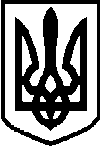 ЦЕНТРАЛЬНЕ МІЖРЕГІОНАЛЬНЕ УПРАВЛІННЯ З ПИТАНЬ ВИКОНАННЯ КРИМІНАЛЬНИХ ПОКАРАНЬ ТА ПРОБАЦІЇПЕРЕЯСЛАВ -ХМЕЛЬНИЦЬКИЙ МІСЬКРАЙОННИЙ ВІДДІЛ З ПИТАНЬ ПРОБАЦІЇ  08400,м. Переяслав-Хмельницький, Київської області, вул. Богдана-Хмельницького, 49, тел./факс: (04567-5-83-08),ел.адреса: kv29_probation@ukr.net, телефон довіри: (044) 425-56-42№ 3/        від        листопада 2017 р.  Переяслав-Хмельницький міськрайонний відділ з питань пробації Центрального міжрегіонального управління з питань виконання кримінальних покарань та пробації Міністерства юстиції запрошує осіб, бажаючих взяти участь у волонтерській діяльності, а саме у проведенні соціально-виховної роботи та здійснення нагляду за суб’єктами пробації.	У нашій державі відносини, пов’язані з провадженням волонтерської діяльності, врегульовано Законом України від 19.04.2011 року «Про волонтерську діяльність», де зазначено, що:волонтер – фізична особа, яка добровільно здійснює соціально спрямовану неприбуткову діяльність шляхом надання волонтерської допомоги; волонтер пробації – фізична особа, яка досягла 18-річного віку, уповноважена органом пробації та волонтерською організацією на виконання окремих завдань, пов’язаних з пробацією, на добровільній та безоплатній основі;волонтерська діяльність – добровільна, соціально спрямована, неприбуткова діяльність, що здійснюється волонтерами шляхом надання волонтерської допомоги;волонтерська допомога – роботи та послуги, що безоплатно виконуються і надаються волонтерами;волонтерська діяльність є формою благодійної діяльності.Волонтерська діяльність ґрунтується на принципах законності, гуманності, рівності, добровільності, безоплатності, неприбутковості.Основним завданням волонтерів пробації є сприяння органу пробації у здійсненні нагляду за засудженими та проведенні з ними соціально-виховної роботи.Волонтер зобов’язаний сумлінно та своєчасно виконувати обов’язки, пов’язані з провадженням волонтерської діяльності.Начальник Переяслав-ХмельницькогоМРВ з питань пробаціїпідполковник внутрішньої служби                Паламарчук Василь Володимирович